	Report Form to Grade the Oral Thesis Defense  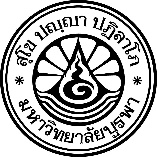 	(For the Chair committee)	Faculty of....................................................... Burapha UniversityName of the Chair committee		     						Student’s name	                           				ID: 	                		Program                                         Major/Pathway                              	  full-time  part-timeType          A 1  (Thesis  36 credits)        A 2 (Coursework 12 credits and thesis 12 credits)       Date of the Oral Thesis Defense  	    							Dicision	Note:			Grade 			S  = Satisfactory		 I  = Incomplete		U  = UnsatisfactoryGrade…………………………………     Signature…………………..........………..…(                                          )ChairpersonSignature…………………….…………………(                                            )Chairperson